Об утверждении квалификационных требований к уровню профессионального образования, стажу муниципальной службы или стажу работы по специальности, профессиональным знаниям и навыкам, необходимым для замещения должностей муниципальной службы в Администрации сельского поселения Бурлинский сельсовет муниципального района Гафурийский район Республики БашкортостанВ  соответствии с законом Республики Башкортостан от 16.07.2007 №453-3 «О муниципальной службе в Республике Башкортостан», в соответствии с законом Республики Башкортостан от 27.02.2018 №584-з «О внесении изменений в статью 7 Закона Республики Башкортостан «О муниципальной службе в Республике Башкортостан» постановляю:Утвердить квалификационные требования к уровню профессионального образования, стажу муниципальной службы или стажу работы по специальности профессиональным знаниям и навыкам, необходимым для замещения должностей муниципальной службы в Администрации сельского поселения Бурлинский сельсовет муниципального района Гафурийский район Республики Башкортостан» (Приложение 1).Контроль за исполнением настоящего распоряжения возложить на Салимьянову А.Н.- управляющего делами Администрации сельского поселения Бурлинский сельсовет муниципального района Гафурийский район Республики Башкортостан.Глава сельского поселения		                                              А.К.ХайретдиновПриложение №1
к постановлению Администрациисельского поселения Бурлинский сельсоветмуниципального районаГафурийский районРеспублики Башкортостан
от «06» мая 2019 № 52Квалификационные требования к уровню профессионального образования, стажу муниципальной службы или стажу работы по специальности, профессиональным знаниям и навыкам, необходимым для замещения должностей муниципальной службы в Администрации сельского поселения Бурлинский сельсовет муниципального района Гафурийский район Республики Башкортостан	Для замещения должностей муниципальной службы в Администрации сельского поселения Бурлинский сельсовет муниципального района Гафурийский район Республики Башкортостан устанавливаются следующие квалификационные требования:Квалификационные требования, необходимые для исполнения должностных обязанностей для замещения ведущей группы должностей муниципальной службы:Образование: наличие высшего образования;Стаж: без предъявления требований к стаж;.Профессиональные знания: Конституция Российской Федерации и Конституции Республики Башкортостан, Законов Российской Федерации «Об общих принципах организации местного самоуправления в Российской Федерации», «О муниципальной службе в Российской Федерации», Законов Республики Башкортостан «О муниципальной службе в Республике Башкортостан», иных законов Российской Федерации и Республике Башкортостан, необходимых для реализации своих должностных обязанностей, указов и распоряжений Главы Республики Башкортостан, постановлений и распоряжений  Правительства Республики Башкортостан, иных нормативно-правовых актов, необходимых для исполнения соответствующих должностных обязанностей, Устава сельского поселения Бурлинский сельсовет, основ организации прохождения муниципальной службы, форм и методов работы с применением автоматизированных средств управления, порядка работы со служебной информацией, основ делопроизводства, организации труда, правил делового этикета, правил внутреннего служебного распорядка;Навыки: организации и обеспечения выполнения задач, квалифицированного планирования работы, ведения деловых переговоров, анализа и прогнозирования, грамотного учета мнения коллег, эффективного планирования рабочего времени, владение компьютером с использованием необходимого программного обеспечения и другой оргтехникой, систематического повышения своей квалификации, эффективного сотрудничества с коллегами, систематизации информации, навыками делового письма, работы со служебными документами,  принятия новых подходов в решении поставленных задач, умения не допускать личностных конфликтов с подчиненными сотрудниками, коллегами и вышестоящими руководителями, иметь склонность к кооперации, гибкости и компромиссам при решении проблем в конфликтных ситуациях, быть  ответственным по отношению к людям.	2. Квалификационные требования, необходимые для исполнения должностных обязанностей для замещения старшей группы должностей муниципальной службы:Образование: наличие высшего или среднего профессионального образования;Стаж: без предъявления требований к стажу;Профессиональные знания: Конституция Российской Федерации и Конституции Республики Башкортостан, Законов Российской Федерации «Об общих принципах организации местного самоуправления в Российской Федерации», «О муниципальной службе в Российской Федерации», Законов Республики Башкортостан «О муниципальной службе в Республике Башкортостан», иных законов Российской Федерации и Республике Башкортостан, необходимых для реализации своих должностных обязанностей, указов и распоряжений Главы Республики Башкортостан, постановлений и распоряжений  Правительства Республики Башкортостан, иных нормативно-правовых актов, необходимых для исполнения соответствующих должностных обязанностей, Устава сельского поселения Бурлинский сельсовет, основ организации прохождения муниципальной службы, форм и методов работы с применением автоматизированных средств управления, порядка работы со служебной информацией, основ делопроизводства, организации труда, правил делового этикета, правил внутреннего служебного распорядка.Навыки: организации и обеспечения выполнения задач, эффективного планирования рабочего времени, грамотного учета мнения коллег, владение компьютером с использованием необходимого программного обеспечения и другой оргтехникой, систематического повышения своей квалификации, эффективного сотрудничества с коллегами, систематизации информации, навыками делового письма, работы со служебными документами, умения не допускать личностных конфликтов с коллегами и вышестоящими руководителями, иметь склонность к  гибкости и компромиссам при решении проблем в конфликтных ситуациях.	3. Квалификационные требования, необходимые для исполнения должностных обязанностей для замещения младшей группы должностей муниципальной службы:Образование: наличие высшего или среднего профессионального образования;Стаж: без предъявления требований к стажу;Профессиональные знания: Конституция Российской Федерации и Конституции Республики Башкортостан, Законов Российской Федерации «Об общих принципах организации местного самоуправления в Российской Федерации», «О муниципальной службе в Российской Федерации», Законов Республики Башкортостан «О муниципальной службе в Республике Башкортостан», иных законов Российской Федерации и Республике Башкортостан, необходимых для реализации своих должностных обязанностей, указов и распоряжений Главы Республики Башкортостан, постановлений и распоряжений  Правительства Республики Башкортостан, иных нормативно-правовых актов, необходимых для исполнения соответствующих должностных обязанностей, Устава сельского поселения Бурлинский сельсовет, основ организации прохождения муниципальной службы, форм и методов работы с применением автоматизированных средств управления, порядка работы со служебной информацией, основ делопроизводства, организации труда, правил делового этикета, правил внутреннего служебного распорядка.Навыки: эффективное планирование рабочего времени, учет мнения коллег, владение компьютером с использованием необходимого программного обеспечения и другой оргтехникой, систематического повышения своей квалификации, эффективного сотрудничества с коллегами, систематизации информации, навыками делового письма, работы со служебными документами, умения не допускать личностных конфликтов с коллегами и вышестоящими руководителями, иметь склонность к  гибкости и компромиссам при решении проблем в конфликтных ситуациях.Управляющий делами 					                          А.Н.СалимьяноваБАШКОРТОСТАН РЕСПУБЛИКАНЫГАФУРИ РАЙОНЫ МУНИЦИПАЛЬ РАЙОНЫБУРЛЫ АУЫЛ СОВЕТЫАУЫЛ БИЛӘМӘНЕХАКИМИӘТЕ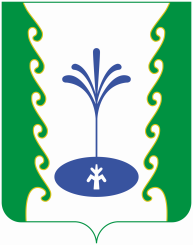 РЕСПУБЛИКА БАШКОРТОСТАН              АДМИНИСТРАЦИЯСЕЛЬСКОГО ПОСЕЛЕНИЯ БУРЛИНСКИЙ СЕЛЬСОВЕТМУНИЦИПАЛЬНОГО РАЙОНАГАФУРИЙСКИЙ РАЙОН             КАРАР«06» май 2019 й.          № 52ПОСТАНОВЛЕНИЕ«06» мая 2019 г.